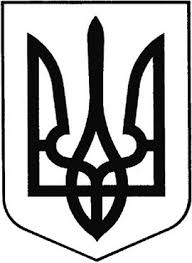 ГРEБІНКІВСЬКА СEЛИЩНА РАДА Білоцeрківського району Київської області ВИКОНАВЧИЙ КОМІТЕТ Р О З П О Р Я Д Ж E Н Н Явід 31 березня 2022 року        смт Гребінки                                    №39-ОДПро внесення змін до розпорядження селищного голови від 04 січня 2021 року№01«Про затвердження Положення про експертну комісію та складу експертної комісії  Гребінківської селищної ради»Відповідно до Закону України «Про національний архівний фонд та архівні установи», керуючись постановою Кабінету Міністрів України від 08.08.2007 року №1004 «Про проведення експертизи цінності документів» зі змінами, наказами Міністерства юстиції України від 18.06.2015 №1000/5 «Про затвердження Правил організації діловодства та архівного зберігання документів у державних органах, органах місцевого самоврядування, на  підприємствах, в установах і організаціях» та від 19.06.2013 року №1227/5 «Про затвердження Типового положення про експертну комісії державного органу, органу місцевого самоврядування, державного і комунального підприємства, установи та організації», керуючись ст. 42 Закону України «Про місцеве самоврядування в Україні», з метою організації і проведення експертизи цінності документів, що утворилися в діловодстві:ЗОБОВ’ЯЗУЮ:Внести зміни до п.1 розпорядження Гребінківського селищного голови від 04 січня 2021 року №01, виклавши його в новій редакції:Голова комісії:ЖЕГУЛІН Андрій Вікторович – секретар Гребінківської селищної радиЗаступник голови комісії:ТИХОНЕНКО Олена Володимирівна – начальник відділу загально-організаційної роботи та управління персоналомСекретар комісії:РАДКЕВИЧ Ярослава Олександрівна – інспектор відділу загально-організаційної роботи та управління персоналомЧлени комісії:ЗАЙЦЕВА Олена Миколаївна – начальник відділу – головний бухгалтер відділу бухгалтерського обліку, звітності та господарського забезпеченняКОЖЕМА Віта Андріївна – інспектор відділу економічного розвитку, житлово-комунального господарства, капітального будівництва та інфраструктуриВАСЬКОВСЬКА Лариса Петрівна – спеціаліст-землевпорядник відділу земельних відносин та архітектуриЗАХАРЧУК Таїса Вікторівна – діловод відділу загально-організаційної роботи та управління персоналомРИХТИК Лідія Борисівна – інспектор ОБВЗ відділу загально-організаційної роботи та управління персоналомЯЦЕНКО Максим Валентинович – завідувач сектору юридичного забезпечення2. Контроль за виконанням даного розпорядження залишаю за собою.Селищний голова                                                               Роман ЗАСУХАПідготувала:                  Олена ТИХОНЕНКОПогодила:                       Марина ШЕВЧЕНКО